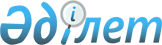 О некоторых вопросах применения специальных защитных, антидемпинговых и компенсационных мер на единой таможенной территории Таможенного союзаРешение Комиссии таможенного союза от 23 сентября 2011 года № 802

      Комиссия Таможенного союза решила:



      1. Утратил силу решением Межгосударственного Совета Евразийского экономического сообщества от 07.03.2012 № 1.



      2. Утратил силу решением Межгосударственного Совета Евразийского экономического сообщества от 07.03.2012 № 1.



      3. Уполномоченным органам государств – членов Таможенного союза, определенным Решением Комиссии Таможенного союза от 17 августа 2010 года № 339, завершить расследования по заявлениям, поступившим до даты вступления в силу настоящего Решения.



      4. Утратил силу решением Межгосударственного Совета Евразийского экономического сообщества от 07.03.2012 № 1.



      5. Настоящее Решение вступает в силу с даты подписания Протокола о внесении изменений и дополнений в Соглашение о применении специальных защитных, антидемпинговых и компенсационных мер по отношению к третьим странам от 25 января 2008 года, но не ранее даты официального опубликования данного Решения.                        Члены Комиссии Таможенного союза:      От Республики            От Республики            От Российской

      Беларусь                 Казахстан                Федерации      С. Румас                 У. Шукеев                И. Шувалов

УТВЕРЖДЕНО             

Решением Комиссии Таможенного союза

от 23 сентября 2011 года № 802  

Приложение № 1           

Положение

об использовании и защите конфиденциальной информации

и служебной информации ограниченного распространения

в органе, проводящем расследования      Сноска. Приложение 1 утратило силу решением Межгосударственного Совета Евразийского экономического сообщества от 07.03.2012 № 1.

УТВЕРЖДЕН             

Решением Комиссии Таможенного союза

от 23 сентября 2011 года № 802  

Приложение № 2          

Регламент

принятия решений и подготовки проектов решений

Комиссии Таможенного союза по вопросам специальных защитных,

антидемпинговых и компенсационных мер      Сноска. Приложение 2 утратило силу решением Межгосударственного Совета Евразийского экономического сообщества от 07.03.2012 № 1.
					© 2012. РГП на ПХВ «Институт законодательства и правовой информации Республики Казахстан» Министерства юстиции Республики Казахстан
				